Форми роботи з сім`єю                                                                Від того, як пройшло дитинство, хто вів дитину за руку в дитячі роки, щоввійшло в її розум і серце з навколишнього світу – від цього вирішальноюмірою залежить, якою людиною стане сьогоднішній малюк.В.А.Сухомлинський            Одвічне питання турбує не одне покоління батьків: як виховувати дитину? Що робити, аби вона виросла доброю людиною, розкрившись усіма своїми здібностями, аби змогла віддати людям те з чим прийшла у світ?            Роль батьків у вихованні дошкільнят неможливо перебільшити, адже родина, її традиції і взаємовідносини – головний чинник у формуванні маленької особистості. Саме від того, як батько й мати розуміють дитину, відчувають її психологічний стан та вміють правильно піклуватися про її здоров`я, залежить майбутнє малюка. У нашому дитячому садку вихователі проводять різні форми роботи з батьками, щоб допомагати їм у вихованні своїх дітей:Консультації Звичайно складається система консультацій, які проводяться індивідуально або для підгрупи батьків. На групові консультації можна запрошувати батьків різних груп, що мають однакові проблеми або, навпаки, успіхи у вихованні (примхливі діти; діти з яскраво вираженими здібностями до малювання, музики). Цілями консультації є засвоєння батьками певних знань, умінь; допомога їм у розв’язанні проблемних питань. Форми проведення консультацій різні (кваліфіковане повідомлення фахівця з наступним обговоренням; обговорення статті, заздалегідь прочитаної всіма запрошеними на консультацію; практичне заняття, наприклад, на тему "Як розучувати з дітьми вірші").Батьківські збори Батьківські збори проводяться групові й загальні (для батьків усього закладу). Загальні збори організовуються 2-3 рази на рік. На них обговорюють завдання на новий навчальний рік, результати освітньої роботи, питання фізичного виховання й проблеми літнього оздоровчого періоду . На загальні збори можна запросити лікаря або представника методичної служби міста. Передбачаються виступи батьків. Групові збори проводяться раз в3 місяці. На обговорення виносять 2-3 питання (одне питання готує вихователь, по іншим можна запропонувати виступити батькам або комусь із фахівців). Щорічно одні збори доцільно присвячувати обговоренню сімейного досвіду виховання дітей. Вибирається тема,  наприклад, "Чому наші діти не люблять працювати?", "Як виховати у дітей інтерес до книги", "Телевізор - друг або ворог у вихованні дітей?".Бесіди Бесіди проводяться як індивідуальні, так і групові. І в тім і в іншому випадку чітко визначається мета: що необхідно з'ясувати, чим можемо допомогти. Зміст бесіди лаконічний, значимий для батьків, підноситься таким чином, щоб спонукати співрозмовників до висловлення. Педагог повинен уміти не тільки говорити, але й слухати батьків, виражати свою зацікавленість, доброзичливість.День відкритих дверей День відкритих дверей, будучи досить розповсюдженою формою роботи, дає можливість познайомити батьків з дошкільним закладом, його традиціями, правилами, особливостями освітньо-виховної роботи, зацікавити нею й залучити до участі. Проводиться екскурсія по дошкільній установі з відвідуванням групи, де виховуються діти батьків, які прийшли. Можна показати фрагмент роботи дошкільної установи (колективна праця дітей, збори на прогулянку й ін.). Після екскурсії й перегляду завідуюча або вихователь-методист розмовляють з батьками, з'ясовують їхнє враження, відповідають на питання, які виникають.Семінари-практикуми  Батьки, особливо молоді, мають потребу в придбанні практичних навичок виховання дітей. Їх доцільно запрошувати на семінари-практикуми. Ця форма роботи дає можливість розповісти про способи й прийоми навчання й показати їх: як читати книгу, розглядати ілюстрації, розмовляти про прочитане, як готувати руку дитини до письма, як вправляти артикуляційний апарат.Відвідування родини дитини Відвідування родини дитини багато дає для її вивчення, встановлення контакту з дитиною, її батьками, з'ясування умов виховання, якщо не перетворюється у формальний захід. Педагогові необхідно заздалегідь погодити з батьками зручний для них час відвідування, а також визначити мету свого візиту. Прийти до дитини додому - це прийти в гості. Виходить, треба бути в гарному настрої, привітним, доброзичливим. Варто забути про скарги, зауваження, не допускати критики на адресу батьків, їхнього сімейного господарства, способу життя, поради (одиничні!) давати тактовно, ненав'язливо. Поведінка і настрій дитини (радісний, розкутий, притихлий, збентежений, привітний) також допоможуть зрозуміти психологічний клімат родини.Усні журнали Журнал складається з 3-6 сторінок, по тривалості кожна займає від 5 до 10 хвилин, таким чином, загальна тривалість становить 40 хвилин. Досить великий обсяг інформації, розміщений у відносно короткому відрізку часу становить значний інтерес для батьків. Кожна сторінка журналу - це усне повідомлення, яке може бути проілюстровано дидактичними посібниками, прослуховуванням магнітофонних записів, виставками виробів, малюнків, книг. Батькам заздалегідь пропонується література для ознайомлення з проблемою, практичні завдання, питання для обговорення. Ця форма може проводитися регулярно із заданими рубриками, які мають місце в тому або іншому журналі. Наприклад, «Поради фахівця», «Це цікаво знати», «Говорять діти» і ін.; рубрики наповнюються педагогічним змістом по темі. Наприклад, поради може дати психолог, соціальний педагог, лікарі, і інші фахівці. В «Усному журналі» висвітлюються актуальні проблеми інтелектуального розвитку дитини. Головне – зробити ці зустрічі неформальними, а зацікавити батьків, відповідати на хвилюючі їхні питання, не захоплюватися теорією питання, а підносити матеріал переконливо, доступно, опираючись на їхній досвід.Наочні форми роботи з батьками включають підготовку пам'яток, папок – пересувок, матеріалу на стендах, фотовиставки й ін. Наприклад, можна підготувати для батьків у письмовому вигляді показники розумового розвитку дітей по вікових групах або запропонувати наочний матеріал, на формування пам'яті, уваги, уяви, мислення, а також варіанти проведення дидактичних ігор з дітьми.Круглий стіл Круглий стіл по проблемі інтелектуального розвитку дошкільників. У ньому беруть участь вихователь-методист, психолог, вихователі груп і інші фахівці. Учасники вільно спілкуються один з одним. Темами подібних засідань можуть бути такі, як «Розвиток допитливості у дошкільників», «Розвиток мовлення», «Спеціальна готовність дитини до школи» і ін. Такі засідання можна провести в кожній віковій групі, ставлячи акценти на завданнях програми, за якою працює ДНЗ. Доцільно використовувати такі методи, як постановка дискусійних питань, аналіз педагогічних ситуацій, повідомлення фахівців з проблеми, обмін досвідом батьків, відповіді на їхні питання фахівців. Тут можна показати батькам відкрите (або відеозапис) заняття з дітьми, організовувати виставку літератури для дітей і батьків по проблемі. Пропонується розкрити батькам сутність навчання дошкільників, його специфіку, яка полягає у використанні ігрових прийомів. Як наочність доречним буде відкрите заняття для батьків з дітьми або ж відеоматеріали фрагментів занять з математики, розвитку мовлення й ін., варто звернути увагу на дидактичний матеріал, методи навчання дітей, сюрпризні моменти на заняттях.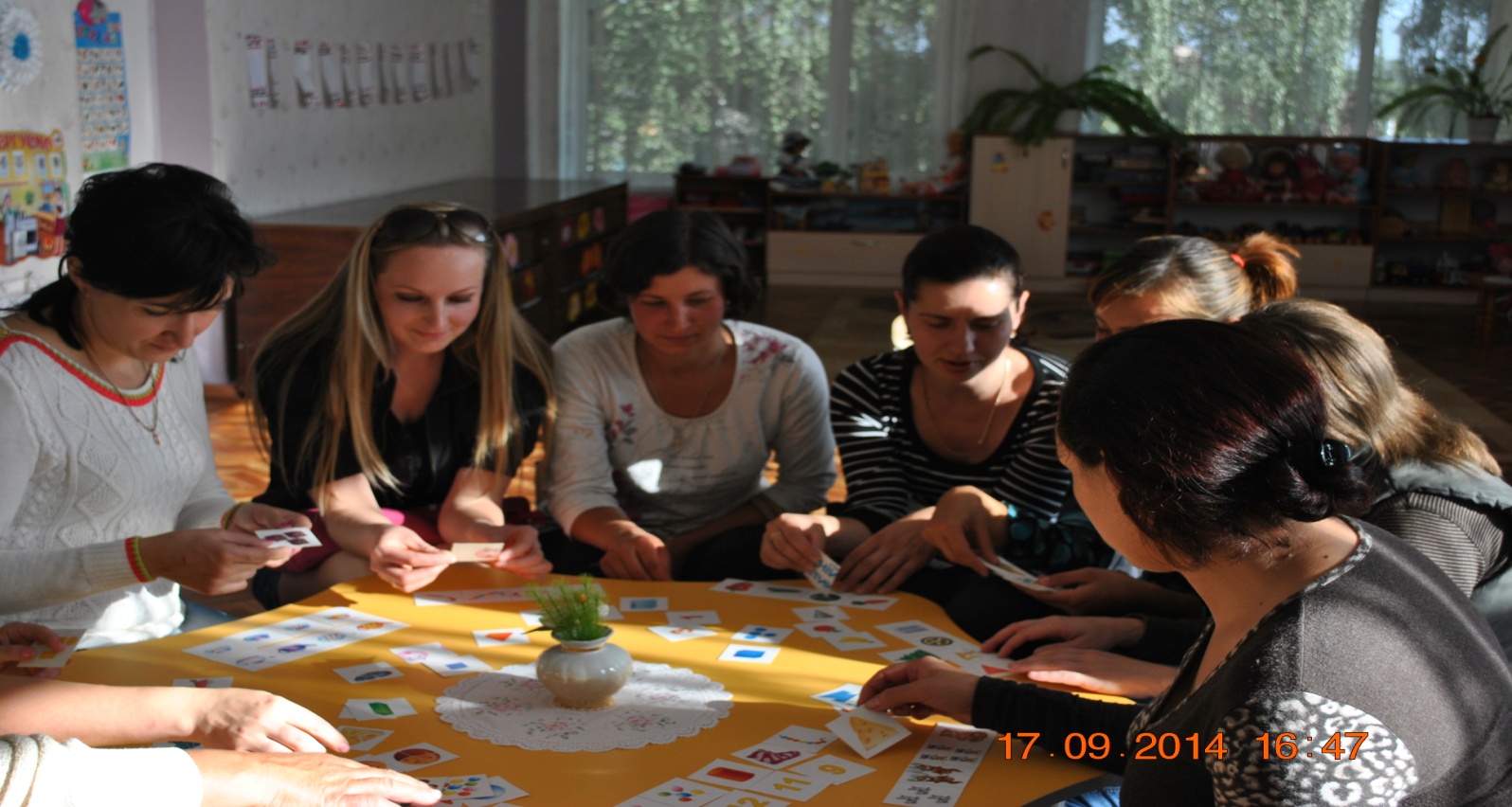 